Side 1 af 2Gavl og tag.Her ser du et billede af en gavl.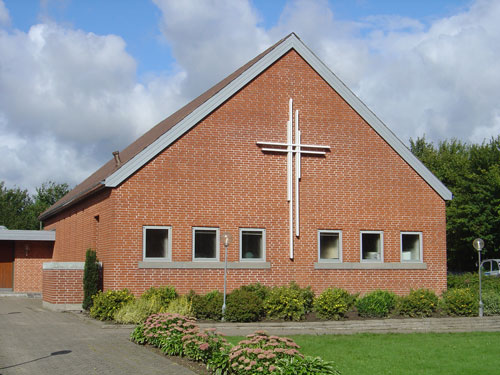 Vurder/anslå følgende mål:
Gavlens bredde
Gavlens højde til kip
Facadens murhøjde
Facadens murlængde
Vinduernes længde og bredde
Tegn en skitse af den samme gavl med angivelse af disse mål .
Tegn gavlen i et passende målestoksforhold på A4-papir. Hvordan er det valgte målestoksforhold fremkommet?
Beregn gavlens samlede areal uden fradrag for vinduer.
Beregn vinduernes samlede areal.
Hvor mange procent udgør vinduernes areal af hele gavlens areal?
Side 2 af 2Gavlen pudses med mørtel i 12 mm tykkelse. Mørtelens massefylde er 1,9.
Beregn mørtelens rumfang i liter og dens vægt i kg.
Beregn tagfladens højde (den skrå side) udfra gavlens højde og bredde.
Beregn tagets hældning i  grader.
Beregn de to tagfladers samlede areal. Taget beklædes tagsten. Der forbruges 10 tagsten pr. m2.Beregn hvor mange tagsten, der skal bruges (der regnes ikke med spild).
Tagstenenes spris er angivet til kr. 112,95 pr. m2 uden momsBeregn den samlede pris for tagstenene inklusive moms på 25%.
Lav en beregning af hvor mange mursten der skal bruges til hele husets dobbeltmure (uden fradrag for døre og vinduer). Der kan regnes med et forbrug på 63 sten/m2.